GMINNY KONKURS ASTRONOMICZNY „Konstelacje gwiazd” 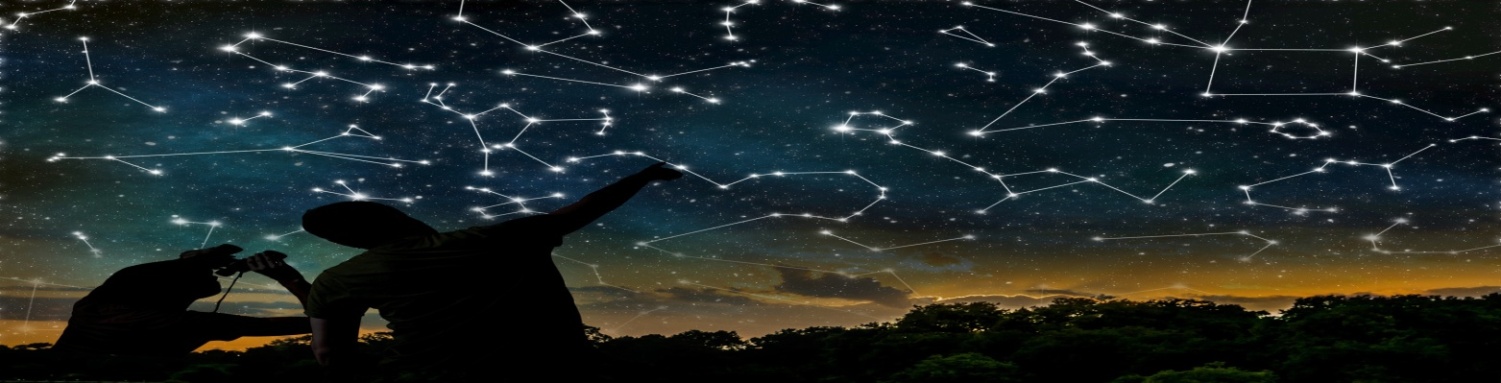 Zapraszamy do udziału w konkursie pt. „Konstelacje gwiazd” klasy IV – VIII Konkurs organizowany jest w ramach obchodów „Dnia Naukowca” 
oraz z okazji 550 rocznicy urodzin Mikołaja Kopernika          Organizator konkursu: Szkoła Podstawowa im. Stefana Żeromskiego w Wiewiórce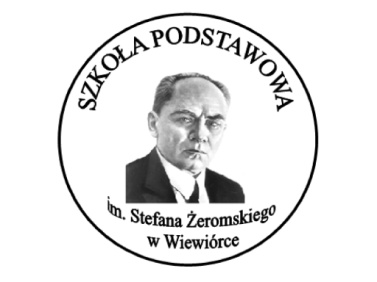      Konkurs składa się z dwóch części: 	Wykonaj makietę, planszę przedstawiającą mapę nieba – a dokładnie przedstawiającą (wybrane) gwiazdozbiory czyli konstelacje gwiazd nieba północnego.  Przedstaw na prezentacji multimedialnej życie i dzieło Mikołaja Kopernika (możesz zamieścić interesujące filmiki prezentujące dokonania wybitnego naukowca i astronoma). 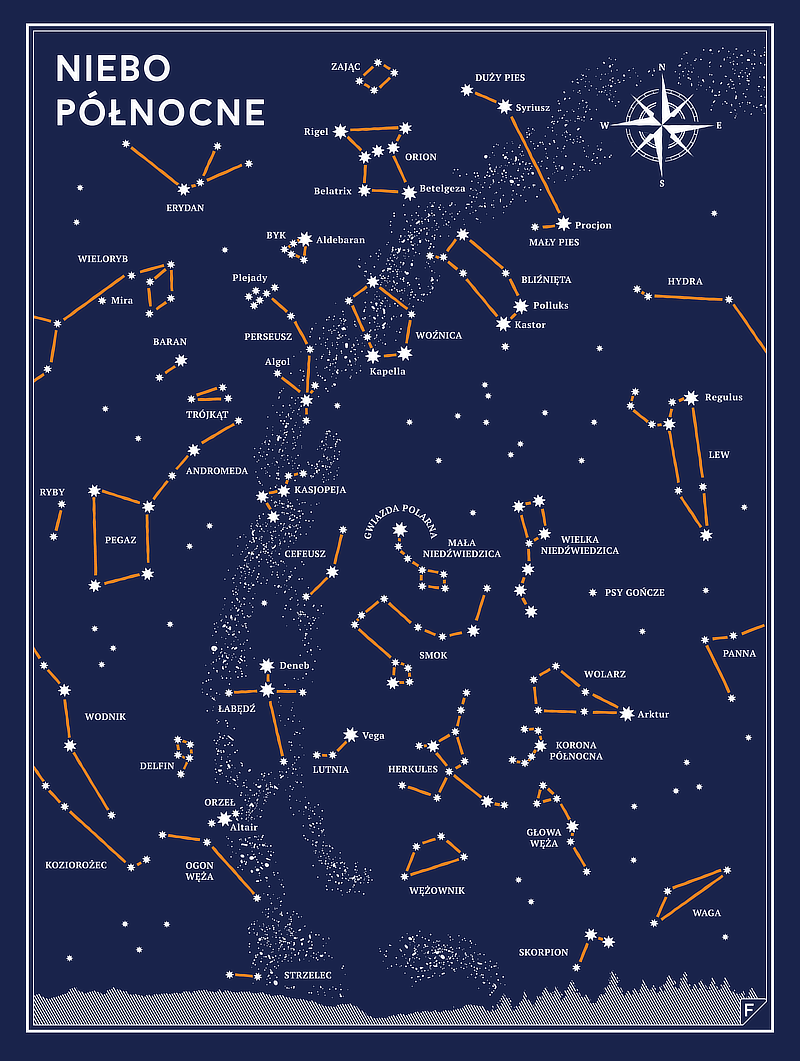 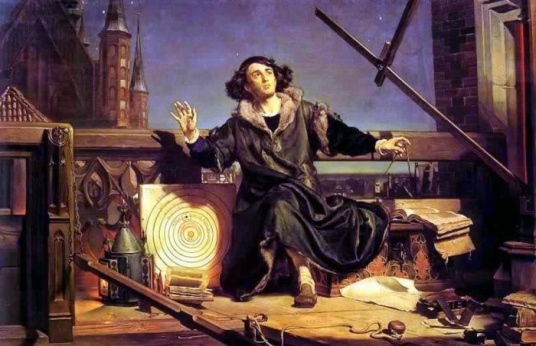 REGULAMIN KONKURSUKonkurs organizowany jest w ramach obchodów Dnia Naukowca (27 kwietnia 2023 r.) 
oraz  550 rocznicy urodzin Mikołaja Kopernika.§ 1. Organizator konkursu
Szkoła Podstawowa im. Stefana Żeromskiego w Wiewiórce
§ 2. Cele konkursu
 uczczenie 550 rocznicy urodzin Mikołaja Kopernika,
 pogłębienie wiedzy na temat życia i działalności sławnego Polaka,
 popularyzacja wiedzy astronomicznej,
 rozwijanie zainteresowań naukami przyrodniczymi,
 motywowani uczniów do aktywności i rozwijania swoich pasji.§ 3. Założenia organizacyjne
 - konkurs przeznaczony jest dla uczniów klas IV – VIII  z terenu gminy Żyraków,- każda praca powinna zawierać metryczkę: imię i nazwisko uczestnika, klasa, pełna nazwa szkoły, 
imię i nazwisko nauczyciela opiekuna.- prezentacja multimedialna powinna być zapisana na płycie CD i podpisana imieniem 
i nazwiskiem oraz nazwą szkoły uczestnika - podpisanie metryczki oznacza wyrażenie zgody na przetwarzanie danych osobowych uczestnika 
w celach organizacji konkursu przez Szkołę Podstawową im. Stefana Żeromskiego w Wiewiórce, zgodnie z Ustawą z dnia. 29. 08. 1997 r. o ochronie danych osobowych (Dz. U. Nr 133 poz. 883).§ 4. Termin- składanie prac do 14 kwietnia 2023 r. w Szkole Podstawowej
 im. Stefana Żeromskiego w Wiewiórce Informacje o konkursie u p. Marty Knych.  
§ 4. Ogłoszenie wyników i nagrody
          1. W konkursie zostaną przyznane nagrody za I, II, III miejsce. O wyłonieniu laureatów konkursu zdecyduje komisja konkursowa powołana przez organizatora. 2. Ogłoszenie wyników do 21 kwietnia 2023 r. w mediach społecznościowych 
Szkoły Podstawowej im. Stefana Żeromskiego w Wiewiórce.
          3. Dla laureatów konkursu przewidziane są dyplomy i nagrody rzeczowe, które zostaną
wręczone podczas uroczystego podsumowania konkursu „Konstelacje gwiazd” – 27 kwietnia 2023 r.ZAŁĄCZNIK nr 1
KARTA ZGŁOSZENIA
NA KONKURS „KONSTELACJE GWIAZD”organizowanego przez Szkołę Podstawową im. Stefana Żeromskiego w Wiewiórce
1. Dane uczestnika, szkoły i opiekuna:
Imię i nazwisko .....................................................................................................................................
Nazwa szkoły, klasa ..............................................................................................................................
Adres e-mail szkoły ...............................................................................................................................
Numer telefonu szkoły .........................................................................................................................
Imię i nazwisko nauczyciela opiekuna.................................................................................................................